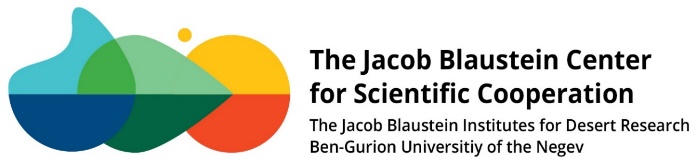 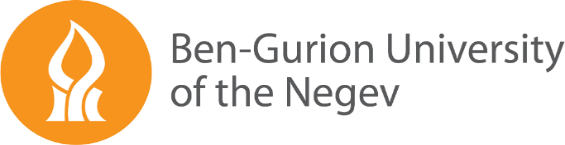 Application Form for the Foreign Visiting Lecturers’ Program(to be submitted by the host, a BIDR faculty member, to AKIS for approval before submission to the BCSC)Visitor’s Details  *	Family Name:  * First name(s): Nationality:   Passport number: *	Home University/Institution: 	Mailing Address:  *	E-mail: 	Course Details   								 *	Course Title: 														Expected Dates of the Course: BIDR Host*	Full Name: *	Department/Institute:  (*) Mandatory fieldsPlease attach: (All documents should be submitted in English; please send all materials to inter@bgu.ac.il)Detailed syllabus of the proposed course.A list of prospective students for the course, including their name, supervisor’s name, department, and degree program. This list is required to approve the funding for the course to ensure at least the required minimum number of attendees. CV of visiting lecturer (including list of publications).Letter from the host detailing the importance of the course (for example, the topic’s innovative qualities, the possible lack of expertise in this topic in Israel, etc.) and the academic standing of the lecturer.